Publicado en Barcelona el 24/03/2021 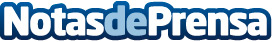 Miguel Ángel Mondragón y Arón Olivares revolucionan la venta online con TocabananasSolo hace tres meses que los jóvenes empresarios, Miguel Ángel Mondragón y Arón Olivares pusieron en marcha la web de comercio electrónico Tocabananas, un espacio especializado en la venta online de juguetes sexuales. Los primeros resultados ya están llegando, y todo apunta a que este negocio, fruto de la ilusión y el esfuerzo de estos emprendedores, se irá afianzando en los próximos mesesDatos de contacto:Angel Mondragon934507784Nota de prensa publicada en: https://www.notasdeprensa.es/miguel-angel-mondragon-y-aron-olivares Categorias: Marketing Emprendedores E-Commerce Recursos humanos http://www.notasdeprensa.es